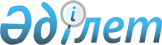 Об утверждении Плана мероприятий по реализации Концепции развития гражданского общества в Республике Казахстан (первый этап: 2020 – 2025 годы)Постановление Правительства Республики Казахстан от 29 декабря 2020 года № 917.
      В соответствии с пунктом 2 Указа Президента Республики Казахстан от 27 августа 2020 года № 390 "Об утверждении Концепции развития гражданского общества в Республике Казахстан" Правительство Республики Казахстан ПОСТАНОВЛЯЕТ:
      1. Утвердить прилагаемый План мероприятий по реализации Концепции развития гражданского общества в Республике Казахстан (первый этап: 2020 – 2025 годы) (далее – План мероприятий).
      2. Центральным государственным органам, акиматам областей, городов Астаны, Алматы, Шымкента и организациям (по согласованию), ответственным за исполнение Плана мероприятий:
      1) принять необходимые меры по реализации Плана мероприятий;
      2) представлять раз в полугодие не позднее 10 числа месяца, следующего за отчетным полугодием, информацию о ходе выполнения Плана мероприятий в Министерство информации и общественного развития Республики Казахстан.
      Сноска. Пункт 2 с изменением, внесенным постановлением Правительства РК от 17.03.2023 № 236 (вводится в действие по истечении десяти календарных дней после дня его первого официального опубликования).


      3. Министерству информации и общественного развития Республики Казахстан представлять два раза в год, к 25 июля и 25 января, сводную информацию о ходе выполнения Плана мероприятий в Аппарат Правительства Республики Казахстан.
      Сноска. Пункт 3 - в редакции постановления Правительства РК от 17.03.2023 № 236 (вводится в действие по истечении десяти календарных дней после дня его первого официального опубликования).


      4. Контроль за исполнением настоящего постановления возложить на Министерство информации и общественного развития Республики Казахстан.
      5. Настоящее постановление вводится в действие со дня его подписания. План
мероприятий по реализации Концепции развития гражданского общества в Республике Казахстан (первый этап: 2020 – 2025 годы)
      Сноска. План с изменениями, внесенными постановлением Правительства РК от 17.03.2023 № 236 (вводится в действие по истечении десяти календарных дней после дня его первого официального опубликования).
      Примечание: расшифровка аббревиатур:
      МИОР – Министерство информации и общественного развития Республики Казахстан
      ВУЗ – высшее учебное заведение
      ЦУР – цели устойчивого развития
      АПК – Агентство по противодействию коррупции Республики Казахстан
      НПО – неправительственные организации
      МНВО – Министерство науки и высшего образования Республики Казахстан
      МЭПР – Министерство экологии и природных ресурсов Республики Казахстан.
					© 2012. РГП на ПХВ «Институт законодательства и правовой информации Республики Казахстан» Министерства юстиции Республики Казахстан
				
      Премьер-МинистрРеспублики Казахстан  А. Мамин
Утвержден
постановлением Правительства
Республики Казахстан
от 29 декабря 2020 года № 917
№
п/п

Наименование мероприятия

Форма завершения

Ответственные исполнители

Срок исполнения

Предполагаемые расходы (тыс.тг.)

Источники финансирования

1

2

3

4

5

6

7

I. Совершенствование инструментов правового регулирования развития гражданского общества

1. 
Разработка проекта Закона Республики Казахстан "Об общественном контроле"
проект Закона Республики Казахстан
МИОР, заинтересованные государственные органы
июнь
2021 года
не требуется
2. 
Разработка изменений и дополнений в законодательство по вопросам общественных советов
проект Закона Республики Казахстан
МИОР, заинтересованные государственные органы
декабрь 
2020 года
не требуется
3. 
Разработка изменений и дополнений в законодательство по вопросам доступа к информации
проект Закона Республики Казахстан
МИОР, заинтересованные государственные органы
декабрь
2020 года
не требуется
4. 
Разработка нормативно-правовой базы в целях создания единого легитимного института онлайн-петиций для инициирования гражданами реформ и предложений
проект Закона Республики Казахстан
МИОР, заинтересованные государственные органы
июнь
2021 года
не требуется
5. 
Разработка проекта Закона Республики Казахстан "О внесении изменений в некоторые законодательные акты Республики Казахстан по вопросам благотворительности и волонтерской деятельности"
проект Закона Республики Казахстан
МИОР, заинтересованные государственные органы
2022 год
не требуется
6. 
Разработка проекта Закона Республики Казахстан "О внесении изменений в законодательство Республики Казахстан по вопросам деятельности некоммерческих организаций"
проект Закона Республики Казахстан
МИОР, заинтересованные государственные органы
2023 год
не требуется
7. 
Внесение изменений в Правила предоставления грантов для НПО
приказ
МИОР 
2021 год
не требуется
8. 
Внесение изменений в Правила присуждения премий для НПО
приказ
МИОР
2021 год
не требуется
II. Поддержка и развитие гражданской активности

9. 
Разработка методики оценки вклада волонтерской деятельности в социально-экономическое развитие страны
рекомендации
МИОР
2022 год
не требуется
10. 
Реализация социальных проектов, направленных на развитие отраслевого волонтерства
информация 
в МИОР
МИОР, заинтересованные государственные органы, акиматы
областей, городов Астаны, Алматы, Шымкента
в течение 
2021 – 2023 годов
2021 год – 69 580
2022 год – 21 175
2023 год – 21 175
РБ 004 "Обеспечение укрепления взаимоотношения институтов гражданского общества и государства"
11. 
Проведение международной премии "Волонтер года" 
список номинантов премии
МИОР, акиматы областей, городов Астаны, Алматы, Шымкента
ежегодно
не требуется
12. 
Чествование благотворителей, меценатов, волонтеров в рамках премии "Жомарт жүрек"
список номинантов премии
МИОР, акиматы областей, городов Астаны, Алматы,
 Шымкента
 ежегодно
не требуется
13. 
Организация деятельности региональных ресурсных центров для НПО 
информация 
в МИОР
акиматы областей, городов Астаны, Алматы и Шымкента
ежегодно
в пределах предусмотренных средств
МБ
14. 
Рассмотрение и обсуждение актуальных вопросов сферы благотворительности на заседании Совета по вопросам развития благотворительности при Правительстве Республики Казахстан
протокол 
Совета
МИОР, заинтересованные государственные органы, акиматы областей, городов Астаны, Алматы, Шымкента
ежегодно
не требуется
15. 
Реализация социального проекта, направленного на участие граждан в принятии решений
итоговые отчеты
МИОР, заинтересованные государственные органы, акиматы
областей, городов Астаны, Алматы, Шымкента
в течение
2021 – 2023 годов
2021 год – 9 079
2022 год – 9 079
2023 год – 9 079
РБ 004 "Обеспечение укрепления взаимоотношения институтов гражданского общества и государства"
16. 
Развитие платформы трехстороннего партнерства "Асар" (государство, бизнес, НПО)
рекомендации форума
МИОР, заинтересованные государственные органы, акиматы областей, гг. Астаны, Алматы, Шымкент
в течение
2021 – 2023 годов
2021 год – 8 392
2022 год – 8 392
2023 год – 8 392
РБ 004 "Обеспечение укрепления взаимоотношения институтов гражданского общества и государства"
17. 
Развитие механизмов взаимодействия ВУЗов с НПО по вопросам повышения потенциала гражданского общества 
информация 
в МИОР
МНВО, МИОР, заинтересованные государственные органы, акиматы областей, городов Астаны, Алматы и Шымкента, НПО (по согласованию)
в течение
2021 - 2025 годов
не требуется
III. Повышение уровня участия граждан и институтов гражданского общества в процессе принятия решений и управлении государственными делами

18. 
Разработка и утверждение порядка организации и проведения общественного контроля и разработка механизмов по созданию единого института онлайн-петиций для инициирования гражданами реформ и предложений
приказ, 
информация 
в МИОР
МИОР,
заинтересованные государственные органы, акиматы
областей, 
городов Алматы,
 Астаны, Шымкента
2021 год
не требуется
19. 
Проведение научной антикоррупционной экспертизы проектов нормативных правовых актов
информация в МИОР
АПК,
заинтересованные государственные органы, акиматы
областей, 
городов Астаны, Алматы,
 Шымкента
в течение
2021 – 2023 годов
2021 год – 2 954
2022 год – 4 149
2023 год – 4 149
РБ 015
"Проведение антикоррупционной экспертизы проектов нормативных правовых актов"
20. 
Подготовка комплексного доклада о деятельности общественных советов в Республике Казахстан
доклад
МИОР
в течение
2021 – 2023 годов
2021 год – 7 307
2022 год – 7 307
2023 год – 7 307
РБ 004 "Обеспечение укрепления взаимоотношения институтов гражданского общества и государства"
21. 
Расширение участия НПО, экспертного сообщества в формировании антикоррупционной культуры
рекомендации
МИОР, АПК, заинтересованные органы
2021 год
2021 год – 4 026
РБ 004 "Обеспечение укрепления взаимоотношения институтов гражданского общества и государства"
22. 
Организация деятельности Координационного совета по взаимодействию с НПО при уполномоченном органе 
протокол 
заседания
МИОР
по полугодиям, в течение
2020 – 2025 годов
не требуется
23. 
Активизация деятельности региональных советов по взаимодействию с НПО
рекомендации
акиматы областей, городов Астаны, Алматы, Шымкента
ежегодно
не требуется
24. 
Проведение информационных кампаний в регионах по разъяснению принципов, механизмов реализации местного самоуправления совместно с НПО
информация 
в МИОР
акиматы областей, городов Астаны, Алматы, Шымкента
ежегодно
не требуется
25. 
Обеспечение доступа населения к информации об эмиссиях в окружающую среду путем размещения Государственного регистра выбросов и переноса загрязнителей на интернет-ресурсе
регистр
МЭГПР
в течение
2021 – 2022 годов
2021 год – 9 402
2022 год – 9 447
РБ 037 "Стабилизация и улучшение качества окружающей среды"
26. 
Подготовка Национального доклада о состоянии окружающей среды и об использовании природных ресурсов Республики Казахстан на государственном и русском языках
национальный 
доклад
МЭГПР
в течение
2021 – 2022 годов
2021 год – 18 095
2022 год – 18 223
РБ 037 "Стабилизация и улучшение качества окружающей среды"
27. 
Оказание государственной услуги "Предоставление экологической информации"
государственная услуга 
МЭГПР
в течение
2021 – 2022 годов
2021 год – 3 282
2022 год – 3 273
РБ 037 "Стабилизация и улучшение качества окружающей среды"
28. 
Внедрение подходов инклюзивного планирования сельских/городских территорий на основе оценки интересов и потребностей местного сообщества
рекомендации 
акиматы
областей,
городов Нур-Султана, Алматы, Шымкента
в течение
2021 - 2022 годов
в пределах предусмотренных средств
МБ
IV. Укрепление потенциала институтов гражданского общества

29. 
Реализация проекта "Академия НПО"
рекомендации, итоговые отчеты
МИОР
в течение
2021 – 2023 годов
2021 год – 15 483
2022 год – 15 483
2023 год – 15 483
РБ 004 "Обеспечение укрепления взаимоотношения институтов гражданского общества и государства"
30. 
Организация и проведение Гражданского форума Казахстана
рекомендации 
МИОР, 
заинтересованные государственные органы
2022 год 
2022 год – 43 476
РБ 004 "Обеспечение укрепления взаимоотношения институтов гражданского общества и государства"
31. 
Организация и проведение региональных гражданских форумов
рекомендации 
акиматы областей, городов Нур-Султана, Алматы, Шымкента
2022 год 
в пределах предусмотренных средств
МБ
32. 
Совещание с НПО, Орхусскими центрами, государственными органами, природопользователями по вопросам охраны окружающей среды
совещание
МЭПР, заинтересованные государственные органы
в течение
2021 – 2023 годов
2021 год – 390
2022 год – 390
2023 год – 390
РБ 037 "Стабилизация и улучшение качества окружающей среды"
V. Вовлечение гражданского общества в имплементацию целей устойчивого развития ООН в Казахстане

33. 
Организация общественного мониторинга реализации ЦУР с участием организаций гражданского общества
информация 
в МИОР
МИОР, заинтересованные государственные органы
в течение
2021 – 2025 годов
не требуется